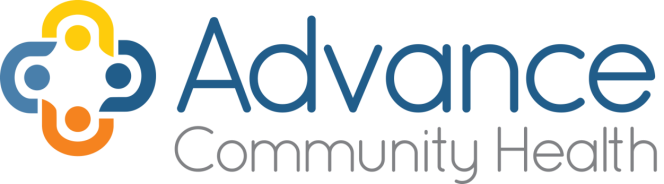 SLIDING FEE DISCOUNT PROGRAM APPLICATIONAre you claimed as a dependent on a relative’s taxes?   	 Yes     No   Comment: ______________ Note: If you are claimed as a dependent on a relative’s income taxes, you cannot apply, the person claiming you must apply, using their information.	Who is employed in the household?     Self      Spouse      Both            Have you applied for Medicaid or had Medicaid coverage in the past year?    Yes     No   Comment: ______________Are you under age 21, pregnant, or the primary caretaker of a child
living in your home under the age of 19?  			 Yes     No   Comment: _______________Are you age 65 or older?  Have you applied for Medicare?		 Yes     No   Comment: ____________Are you receiving Social Security Disability?  Have you recently been disabled or 
will you be disabled for 12 months?  Are you legally blind?						   	 Yes     No   Comment: _______________Are you a veteran?  Have you applied for VA benefits?                        	 	 Yes     No   Comment: _______________ SLIDING FEE DISCOUNT PROGRAM APPLICATION Please list family members who live in your household and are claimed as dependents for tax purposesTotal Household Size ________________		Total Family Income $_____________________  I HEREBY CERTIFY THAT THE INFORMATION SUBMITTED IS TRUE TO THE BEST OF MY KNOWLEDGE. I give permission to Advance Community Health to contact any individual who may have information regarding my eligibility. I declare,  under  penalty of perjury,  that  the  information  on  this form, my Federal Income Tax Return, and the accompanying documentation submitted with this application, is true, correct and complete. If it is determined that any of the information provided is inaccurate or if I fail to immediately notify Advance Community Health of any changes, I understand that I shall be removed from the Sliding Fee Discount Program, and that I shall be responsible for all charges retroactive to the date the information was found to be inaccurate, and that I may no longer be able to receive discounted care from Advance Community Health.__________________________	___________________________________________  ______________________	 Patient Name/			Patient or Guardian Signature			           Date__________________________	___________________________________________  ______________________	 ACH Employee Witness		Employee Signature		     		           Date__________________________	___________________________________________  ______________________	 ACH Employee 2nd Witness		Employee Signature		     		           DateHOUSEHOLD – Please list family members who live in your household and are claimed as dependents for tax purposes.HOUSEHOLD – Please list family members who live in your household and are claimed as dependents for tax purposes.HOUSEHOLD – Please list family members who live in your household and are claimed as dependents for tax purposes.NAMEDATE OF BIRTHSOCIAL SECURITY NUMBER